4.pielikums Jūrmalas domes2022.gada 5.maija nolikumam Nr.43(protokols Nr.9, 29.punkts)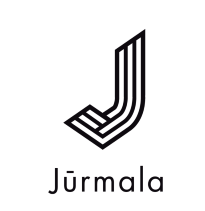 Projekts “______________” tiek īstenots/veikts ar Jūrmalas valstspilsētas pašvaldības līdzfinansējumu  projektu konkursā “Atbalsts ieguldījumiem uzņēmējdarbības attīstībai Jūrmalas valstspilsētā”